МУНИЦИПАЛЬНОЕ БЮДЖЕТНОЕ ОБЩЕОБРАЗОВАТЕЛЬНОЕ УЧРЕЖДЕНИЕЛЫСОГОРСКАЯ СРЕДНЯЯ ОБЩЕОБРАЗОВАТЕЛЬНАЯ ШКОЛАПУБЛИЧНЫЙОТЧЁТ2017-2018 учебный год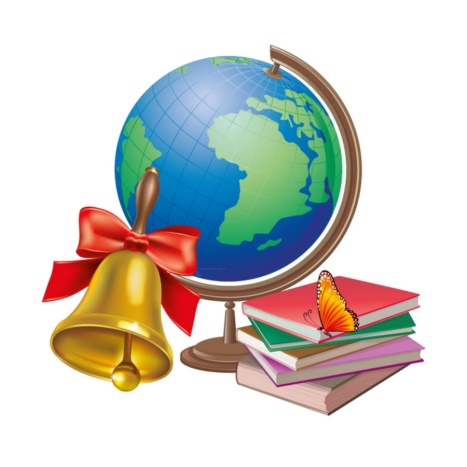 с.Лысогорка2018Содержание:1.Общая характеристика  образовательной организации .2. Условия функционирования образовательной организации.3.Условия обучения и спектр образовательных услуг.4. Результаты обучения.5. Реализация воспитательной программы.6. Поступление и расходование денежных средств в  2018 году.7.  Работа уполномоченного по правам ребёнка.8.Основные направления развития на предстоящий 2018-2019 учебный год.1.Общая характеристика  ОО.Муниципальное  бюджетное общеобразовательное учреждение Лысогорская средняя общеобразовательная школа функционирует с 01 сентября 1955 года.Учредителем МБОУ Лысогорской СОШ является Администрация Куйбышевского района, Ростовской области в лице отдела образования Администрации Куйбышевского района.Муниципальное общеобразовательное учреждение Лысогорская средняя общеобразовательная школа имеет лицензию на осуществление образовательной деятельности  по образовательным программам  начального общего, основного общего, среднего общего и дополнительного образования (регистрационный номер 2906);  Свидетельство о государственной аккредитации (регистрационный номер 1709).В МБОУ Лысогорской СОШ в 2017-2018 учебном году обучались 155учащихся. Из них – 14 человек подвозились из соседних сёл Новоспасовка, Новиковка.Образовательная организация имеет 11 классов. Форма освоения учащимися образовательных программ – очная. Школа работает в одну смену по 5-дневной учебной неделе. Продолжительность уроков в 1 классе 35 минут в первой четверти, со второй четверти 40 минут, со 2 по 11 классах по 40 минут. Перерывы по 10 минут, 2 – по 20 минут.2. Условия функционирования образовательного учреждения3.Условия обучения и спектр образовательных услугОбразовательный процесс осуществляет педагогический коллектив из   19 человек (мужчин -  2, женщин - 17).Осуществление образовательного процессаВ школе работает 18 педагогов. Среди них Кушнарёва Л.С. - «Отличник народного просвещения», Одинцова Т.А, Макуха Т.Г., Карпова И.Н.- награждены нагрудным знаком «Почётный работник общего образования РФ»; 2 человека  награждены Почётной грамотой Федерального ведомства,  3 человека  - грамотой Ростовской области.Возрастной состав педагогов Квалификационная категория Образование педагоговКонтингент обучающихсяСоциальный паспорт школы.В школе 155 учащихся из 100  семей. Из категории семейнеполных  – 36;малообеспеченных  –89;на педагогическом контроле детей – 9;работающих родителей – 79безработных родителей –50на педагогическом контроле -19     Образовательный процесс осуществляет педагогический коллектив из   19 человек (мужчин -  2, женщин - 17).Осуществление образовательного процессаВ школе работает 19 учителей. Среди них Кушнарёва Л.С. - «Отличник народного просвещения», Одинцова Т.А, Макуха Т.Г., Карпова И.Н.- награждены нагрудным знаком «Почётный работник общего образования РФ»; 2 человека  награждены Почётной грамотой Федерального ведомства,  3 человека  - грамотой Ростовской области.     Учебный план (недельный) образовательной организации, реализующей программы общего образования,  на 2017-2018 учебный год (далее - учебный план) разработан на основе федерального базисного учебного плана (далее - БУП-2004), федерального компонента государственного образовательного стандарта начального общего, основного общего и среднего общего образования (далее - ФК ГОС), федерального государственного образовательного стандарта начального общего и основного общего образования (далее - ФГОС НОО и ФГОС ООО),  основной образовательной программы начального общего образования (далее - ООП НОО), основной образовательной программы основного общего образования (далее - ООП ООО)  Недельный учебный план для 1-4 классов ориентирован на 4-летний нормативный срок освоения образовательных программ начального общего образования, 5-9 классов - на 5-летний нормативный срок освоения образовательных программ основного общего образования, 10-11 классов - на 2-летний нормативный срок освоения образовательных программ среднего общего образования.   Учебные занятия в 1-11-х классах проводятся по 5-дневной учебной неделе, в первую смену.  Продолжительность учебного года для обучающихся 1 класса составляет 33 учебные недели; для обучающихся  2- 11 классов,  (без учета государственной итоговой аттестации) – 34 учебные недели.   Продолжительность урока составляет в 1 классе – 35 минут. Продолжительность урока для 2-11 классов по решению образовательной организации составляет 40 минут.   В 1 классах используется «ступенчатый» режим обучения, а именно: в сентябре, октябре - по 3 урока в день, с ноября - по 4 урока в день.   Часы регионального компонента (БУП-2004) переданы в компонент образовательной организации  и использованы  для углубленного изучения учебных предметов обязательной (инвариантной) части,  а также для введения новых учебных предметов, элективных курсов.    При реализации учебного плана образовательной организации использованы учебники в соответствии с федеральным перечнем учебников, рекомендованных (допущенных) к использованию в образовательном процессе в образовательных учреждениях, реализующих образовательные программы общего образования и имеющих государственную аккредитацию. 4. Результаты обучения                                  Результаты работы образовательного учреждения за три года.Сравнительный анализ успеваемости и качествазнаний по классам  по учебным годамРезультаты государственной (итоговой) аттестации выпускников 9 класса2017-2018 учебного года.В классе обучалось 17 учащихся. Не допущен к сдаче основного государственного экзамена 1 человек. Результаты сдачи ЕГЭ в 11 классеВ классе обучалось 7 учащихся. Допущены к сдаче государственной (итоговой) аттестации 7 человек. Сдали аттестацию 7 человек. Определение выпускников 9 классаОпределение выпускников 11 класса5. Результаты воспитательной работы.Целью воспитательной работы школы в 2017 - 2018 учебном году является - совершенствование воспитательной деятельности, способствующей развитию нравственной, физически здоровой личности, способной к творчеству и самоопределению.Задачи воспитательной работы:• совершенствование системы воспитательной работы в классных коллективах; • приобщение школьников к ведущим духовным ценностям своего народа, к его национальной культуре, языку, традициям и обычаям;• продолжение работы, направленной на сохранение и укрепление здоровья обучающихся, привитие им навыков здорового образа жизни, на профилактику правонарушений, преступлений несовершеннолетними;• создание условий для выстраивания системы воспитания в школе на основе гуманизации и личностно-ориентированного подхода в обучении и воспитании школьников;•продолжение работы по поддержке социальной инициативы, творчества, самостоятельности у школьников через развитие детских общественных движений и органов ученического самоуправления;• дальнейшее развитие и совершенствование системы дополнительного образования в школе;• развитие коммуникативных умений педагогов, работать в системе «учитель – ученик - родитель».Реализация этих целей и задач предполагает:• создание благоприятных условий и возможностей для полноценного развития личности, для охраны здоровья и жизни детей;• создание условий проявления и мотивации творческой активности воспитанников в различных сферах социально значимой деятельности;• развитие системы непрерывного образования; преемственность уровней и ступеней образования; поддержка исследовательской и проектной деятельности;• освоение и использование в практической деятельности новых педагогических технологий и методик воспитательной работы;• развитие различных форм ученического самоуправления; • дальнейшее развитие и совершенствование системы дополнительного образования в школе;• координация деятельности и взаимодействие всех звеньев воспитательной системы: базового и дополнительного образования; школы и социума; школы и семьи. Для реализации задач школы в плане выделены 10 основных направлений:1. Гражданско-патриотическое воспитание.2. Нравственное и духовное воспитание.3.Воспитание положительного отношения к труду и творчеству.4.Интеллектуальное воспитание.5.Здоровьесберегающее воспитание.6.Социокультурное и медиакультурное воспитание.7.Культуротворческое и эстетическое воспитание.8.Правовое воспитание и культура безопасности.9. Экологическое воспитание.10. Воспитание семейных ценностей.  Гражданско-патриотическое воспитание - одно из основных направлений воспитательной работы школы, целью которого является формирование личности, имеющей высоконравственные идеалы, четкую гражданскую позицию, исполненной достоинства и самоуважения, знающей и уважающей свои корни, культуру, традиции и обычаи своего народа. Работа по гражданско-патриотическому воспитанию велась согласно плану работы школы.Участие в Военно-патриотической акции «Дни образовательных организаций ФСБ России в Ростовской области».Масштабное профориентационное мероприятие «Дни образовательных организаций ФСБ России в Ростовской области» состоялось 05 октября 2017 года в концертном зале   ГДК города Таганрога, в котором приняли участие и учащиеся 9, 10 и 11 классов МБОУ Лысогорской СОШ. Участие в районной патриотической акции «Белые крылья памяти».20.10.2017 года в рамках районной социально-патриотической акции «Белые крылья памяти» проведена тематическая линейка «День памяти – День белых журавлей» и торжественное возложение цветов к мемориалу погибших воинов.Участие в районной краеведческой конференции.23.11.2017  в здании МБУ ДО ЦДО состоялся районный конкурс исследовательских краеведческих работ учащихся – участников туристско-краеведческого движения «Отечество». Участие в конференции приняли  Рыбак Анжелика (9 класс)  с работой «Воины освободители» в номинации «Великая Отечественная» и Пильгаев Владислав (9 класс) - «Национальный состав села Лысогорка и Лысогорского сельского поселения Куйбышевского района Ростовской области» в номинации «Этнография». В феврале прошел традиционный Месячник патриотического воспитания,       целью которого является воспитание патриотизма у обучающихся, повышение престижа военной службы, формирование и развитие у учащихся активной жизненной позиции, укрепление здоровья учащихся, формирование культуры здорового образа жизни (2-ое место в районных соревнованиях по баскетболу,День здоровья «Зимние забавы», школьное соревнование «Перестрелка» между 5 и 6 классами,  турнир по шашкам и шахматам, соревнования по волейболу, смотр строя и песни, военно-патриотическое мероприятие «Мы памятью живем о прошлом», которое провела и подготовила замдиректора по ВР Горьковенко М.В и участники ПК «Память».)Круглый стол «Историческая память и работа по патриотическому воспитанию молодежи в современных условиях»Встреча состоялась  20 04.2018г  в районом доме культуры, в работе круглого стола приняли участие:   руководитель Ростовского Регионального отделения Общероссийского общественного движения «Поисковое движение России», член Совета по молодежной политике при полномочном представителе Президента Российской Федерации в Южном Федеральном округе В.К. Щербанов, Участники обсудили наиболее интересные, эффективные формы и методы сохранения исторической памяти при воспитании молодежи. В ходе дискуссии поднимались вопросы о наградных документах  и поисковой  работе в социальных сетях, о работе по увековечению памяти в «Книге Памяти»  погибших при защите Отечества, созданию электронных «Книг Памяти». Говорили о необходимости серьезной работы по создания  « Книги Памяти» Куйбышевского района. Учащиеся МБОУ Лысогорская СОШ приняли участие в региональном слете актива «Российского движения школьников: Точка отсчета», который состоялся 21.09.2017 года в городе Ростов-на-Дону в Дворце творчества детей и молодежи.Делегаты слета приняли участие в работе секций: - Гражданская активность,- Информационно-медийное направление,- Военно-патриотическое направлениеВ становлении личности учащихся школа большую роль отводит нравственному и духовному воспитанию, которое способствует духовному формированию личности, развитию творческих задатков, способностей, дарований и талантов. В течение всего учебного года были сохранены главные традиции школы, которые наполнили воспитательную работу интересной, содержательной деятельностью.«Акция милосердия». Участники кружка «Искусство Примиусья» под руководством Щировой Е.Н. посетили в день инвалида Комарову Н.А. Ребята подарили ей свои рисунки о родном крае, читали стихи поэтов Примиусья. «Рождественский перезвон». В рамках областной благотворительной акции «Рождественский перезвон» РРДМОО «Содружество детей и молодежи Дона» в период с 10 января по 01 февраля 2018 года Содружество детских и подростковых объединений  «ТОН» Куйбышевского района проводит районную благотворительную акцию «Спешите делать добро». Цель Акции: воспитание неравнодушного отношения к судьбам детей, находящихся в трудной жизненной ситуации. Ребята ДПО «Дружба» Лысогорской СОШ приняли активное участие в Акции. В школе создали пункт по сбору детской одежды, школьной формы, теплых вещей. «Пасха – праздник Светлого Христова Воскресения».С целью повышения интереса учащихся к православной вере, к обычаям, традициям, созданию условий для восприятия духовного и культурного наследия христианского праздника Пасхи в школе прошло мероприятие «Пасха – праздник Светлого Христова Воскресения». Учащиеся МБОУ Лысогорской СОШ приняли участие в районном фестивале «Народов Примиусья дружная семья»,который  состоялся 19 апреля 2018 года в актовом зале МБУ ДО ЦДО.Немалое внимание школа уделяет воспитанию у учащихся положительного отношения к труду и творчеству,  целью которого является создание  условий для развития возможностей с ранних лет получения знаний и практического опыта трудовой и творческой деятельности, как непременного условия экономического и социального бытия человека,  формирование у учащихся школы готовности самостоятельно планировать и реализовывать перспективы персонального образовательно-профессионального маршрута и сферы будущей профессиональной деятельности в соответствии со своими возможностями, способностями и с учетом требований рынка труда.Учащиеся 9, 10 и 11 классов общеобразовательной организации приняли участие в районном мероприятии по профориентации, которое состоялось 07.09.2017 в районном Доме культуры. О преимуществах таких профессий как: учитель, библиотекарь, муниципальный служащий ребятам, рассказали профессионалы, имеющие не малый опыт в работе. Представители из высших и средних профессиональных учебных заведений города Таганрога, п. Матвеев-Курган проинформировали присутствующих о своих учебных заведениях, имеющихся специальностях, условиях поступления и ответили на заданные вопросы. А Центр занятости населения Куйбышевского района рассказал о проводимой работе по обучению.Во время декады профориентации с 20.11.2017  по 29.11.2017 в школе прошли классные часы «Кем быть, каким быть», «Профессия Адвокат» - встреча с адвокатом Титовой В.Ю., коррекционно-развивающее занятие для подростков «В мире профессий» с использованием интерактивной доски, «Все профессии хороши, выбирай на вкус» - встреча с программистом; «Проблемы нравственного самоопределения при выборе профессии»; Экскурсия в пожарную часть; МО Классных руководителей «Проблема профориентационной само определённости»; районное мероприятие по профориентации.29.09.17 учащиеся 10 класса совершили поездку в п. Качкан, Октябрьского района на областные соревнования юных пахарей, которые проходили на базе профессионального образовательного учреждения «Октябрьский аграрно-технологический техникум».1 декабря в Администрации Куйбышевского района прошел  День молодежного самоуправления, в котором приняли участие 17 учащихся школ района. Целью интеллектуального воспитания является развитие и формирование интеллектуальных способностей учащихся: развитие умений и навыков интеллектуального труда, интереса к научно-исследовательской деятельности12 апреля 2018 года в здании РДК Куйбышевского района состоялся традиционный районный конкурс «Ученик года – 2018».   Участники конкурса продемонстрировали свои интеллектуальные способности, разносторонние интересы и артистизм. Лысогорскую  школу представлял учащийся 7 класса -  Трофименко Эдуард. 7 февраля в актовом зале школы проводился конкурс юных чтецов «Живая классика» среди учащихся 5-10 классов. Конкурсанты читали отрывки из прозаических произведений русских и зарубежных писателей.Фонд президентских грантов Ростовская региональная общественная организация «Центр содействия развитию гражданского общества в общественной дипломатии» проводил конкурс рассказов  «Я сегодня и донской писатель/поэт в моем селе».  Участие в конкурсе принял Букатинский Матвей. Название рассказа «Мария Андреевна Крупенякова – мой любимый поэт». В школе сложилась система по воспитанию у обучающихся потребности в здоровом образе жизни, антинаркотической, антиалкогольной пропаганде, профилактике табакокурения. Работу в этом направлении ведут классные руководители, педагог организатор, школьный психолог, социальный педагог, педагоги дополнительного образования.Работа ведется по нескольким уровням. Уровень класса: - беседы, классные часы, экскурсии. Уровень школы: - уроки физической культуры, внеурочная деятельность в рамках ФГОС «Сильные, ловкие, смелые», шахматы, шашки, соревнования  «Веселые старты»,  Дни здоровья.Уровень дополнительного образования:- секции «Волейбол», «Футбол», «Теннис».Уровень района: - участие в соревнованиях согласно графику проводимых в районе соревнований, участие в дружеских спортивных соревнованиях. Продолжает свою  работу пилотный  проект «Армис» - здоровье сберегающая система. Каждый из учащихся школы два раза в год проходит  скрининговое обследование. Дни здоровья. День здоровья  15.09, посвященный 80 лет Ростовской области;29 января - «Зимние забавы»;6 апреля 2018 в 11.00  в спортивном зале школы провели  акцию «Здоровье в порядке, спасибо зарядке!»,22.12.17 в спортивном зале Лысогорской СОШ прошло мероприятие, подготовленное учителем физической культуры  Пужаевым А.Е.  «Папа, мама и я – спортивная семья». В соревнованиях приняли участие семьи Буяковых, Трофименко, Милютиных, Шавыриных, Ефремовых, Жуковых, Комаровых,  Плюхиных. 25 октября межрайонный турнир по футболу среди детских спортивных школ, посвященный Дню народного единства 2 место.;16 декабря областной турнир по мини футболу в х. Веселом Родионово - Несветайского района 3 место; 24 декабря межрайонные соревнования в с. Куйбышево по мини футболу, посвященные памяти Колесниковой И.А., 1 место. 26 января 2018 года в Лысогорской СОШ состоялись районные соревнования по баскетболу.Участие во Всероссийской акции «Спорт -  альтернатива пагубным привычкам».15 мая прошла совместная акция 1-4 классов  «Мы против СПИДа! Мы за жизнь!». Социальный педагог Кушнарев И.В.  совместно с классным руководителем Горьковенко М.В.  представили вниманию учащихся 9 класса фильм «СПИД не знает границ», а также розданы памятки для учащихся и родителей, на родительском собрании о ВИЧ - инфекции и СПИДе «Скажи СПИДу СТОП».        Социокультурное и медиакультурное воспитание – это одно из многих направлений воспитательной работы, которое позволяет привлечь всех участников воспитательного процесса и организовать мероприятия, направленные на формирование гражданского согласия и пропагандирующие опыт духовной и культурной консолидации общества. В рамках формирования у учащихся представлений о понятиях «толерантность», «миролюбие», «гражданское согласие», «социальное партнерство», развития опыта противостояния таким явлениям, как социальная агрессия, межнациональная рознь, экстремизм, терроризм, фанатизм, в школе  проведены следующие мероприятия: классные часы, беседы, диспуты, акции.20.02.2018 года в МБУК «Районный дом культуры» 15 учащихся МБОУ Лысогорской СОШ приняли  участие в региональном образовательном проекте «Молодежная команда Губернатора», целью которого является привлечение молодых людей к непосредственному участию в реализации государственной молодежной политики региона, включение молодежи в процесс социально – проектной деятельности.С целью популяризации семейных традиций и ценностей средствами фотоискусства был проведен районный фотоконкурс, «Традиции моей семьи» в рамках этнокультурного проекта «150 культур Дона»», победители районного   фотоконкурса  в номинации «Семейные праздники»  Трофименко Эдуард, в номинации «Счастливы вместе» Интюхов Сергей. Эстетическое воспитание способствует обогащению эмоциональной сферы личности и обогащению чувственного опыта. Оно повышает познавательную активность, влияет на познание нравственной стороны окружающего мира и даже оказывает действие на физическое развитие ребенка.В МБОУ Лысогорской СОШ в 2017-2018 учебном году работали кружки и секции.  «Мой край родной», краеведческий,  руководитель Николаева С.С.«Патриотический клуб «Память»» руководитель Горьковенко М.В. «Прекрасное своими руками», руководитель Бошкова Н.В.«Хореографический. «Витамин С», руководитель Макуха И.И«Сольное пение» Щирова Е.Н. «Теннис» Пужаев А.Е.Секции ДЮСШ:«Волейбол»  Кушнарев И.В. «Футбол» Гончаренко А.А. Внеурочная деятельность:«Шахматы», «Шумовой оркестр», «Сильные, смелые, быстрые», «Азбука безопасности», «Доноведение», «Увлекательное рукоделие», «Искусство Примиусья», «Мир психологии», «Живая математика», «Основы духовно-нравственной культуры народов России». Баландина Екатерина, обучающаяся МБОУ Лысогорской СОШ, победитель VII областного фестиваля хоровой и вокальной музыки «Наполним музыкой сердца».Шорохова Мария, обучающаяся МБОУ Лысогорской СОШ, победитель VII областного фестиваля хоровой и вокальной музыки «Наполним музыкой сердца».Николаева Варвара, обучающаяся МБОУ Лысогорской СОШ, призера регионального социально-экологического конкурса «Год экологии на Дону», регионального этапа Всероссийского и международного детского экологического форума «Зелёная планета».Бошкова Полина, обучающаяся МБОУ Лысогорской СОШ, призер регионального этапа Всероссийского и международного детского экологического форума «Зелёная планета».Бошков Егор, обучающийся МБОУ Лысогорской СОШ, призер регионального этапа Всероссийского и международного детского экологического форума «Зелёная планета».Писковцов Егор, обучающийся МБОУ Лысогорской СОШ, призер регионального этапа Всероссийского и международного детского экологического форума «Зелёная планета».Крютченко Владислав, обучающийся МБОУ Лысогорской СОШ, призер регионального этапа Всероссийского и международного детского экологического форума «Зелёная планета».Пильгаев Владислав, обучающийся МБОУ Лысогорской СОШ, призер регионального этапа Всероссийского и международного детского экологического форума «Зелёная планета».Целью правового воспитания является создание оптимальных условий для формирования гармоничной личности с активной жизненной позицией и ее успешной самореализацией в социуме, мотивированной социально- полезной деятельностью, исключая правонарушения и преступления.2 ноября 2017 года в актовом зале  Лысогорской СОШ в рамках регионального правового просветительского проекта "АДВОКАТУРА В ШКОЛЕ" в торжественной обстановке было подписано «Соглашение о взаимодействии» между адвокатом Адвокатской палаты Ростовской области Титовой В.Ю. и Директором МБОУ Лысогорской СОШ Карповой И.Н. в целях взаимодействия Адвокатов и Школы в вопросах:- правового просвещения образовательного процесса и содействия формированию навыков правозащитной культуры;- информирования участников образовательного процесса о деятельности Российской адвокатуры как наиболее эффективного специализированного профессионального негосударственного правозащитного института гражданского общества;             -совершенствования деятельности общественного правозащитного института  Уполномоченного по правам ребенка в образовательных организациях на территории РО.01.12.2017 на базе МБУ ДО ЦДО состоялся конкурс «Знаток Конституции Российской Федерации  и избирательного права», в котором приняли участие и учащиеся МБОУ Лысогорской СОШ.5.12.2017 майор полиции Фурсов Руслан Александрович провел  беседу с учащимися 9 класса по правонарушениям. Разъяснил ребятам о наказаниях за правонарушения.31 января в актовом зале школы прошло родительское собрание с инспектором ПДН Жерноклеевым М.Н. Инспектор разъяснил родителям об ответственности за ненадлежащее исполнение обязанностей по воспитанию детей, разъяснил права и обязанности несовершеннолетних.21 марта в МБОУ Лысогорской СОШ проведен всеобуч для родителей, направленный на профилактику совершения преступлений в отношении несовершеннолетних.25 мая Администрацией Лысогорского сельского поселения, Пожарной частью №227 и бригадой скорой помощи проведено профилактическое мероприятие, посвященное Дню безопасности на воде, в котором приняли участие учащиеся МБОУ Лысогорской СОШ.Образование и воспитание школьников в области окружающей среды является в настоящее время одним из приоритетных направлений работы с учащимися. Программа по экологическому воспитанию учащихся “Экология в школе” включает в себя систему мероприятий по вопросам охраны окружающей среды школьного, районного, областного и Всероссийского уровней. Участие во Всероссийском детском экологическом форуме «Зеленая планета – 2018»Участие в региональном этапе Всероссийской детской акции«С любовью к России мы делами добрыми едины».9  апреля в школе прошла экологическая акция «День древонасаждения».Участие в фотоконкурсе «Водные сокровища России».Формирование семейных ценностей у подростков - это долгий процесс, в результате которого должно развиться определенное отношение к семейным нормам, ролям, представление о разных мнениях. В школе педагоги уделяют особое внимание деткам из многодетных семей. Родители совместно с детьми участвовали в районной благотворительной акции «Спешите делать добро».6. Поступления  и расходования денежных средств в 2018 году (январь-май)7. Работа в рамках инновационной деятельностиВ 2017 году учитель истории и обществознания Дадукина Г.В. стала участником творческой группы при ГБУ ДПО РО РИПК и ППРО г.Ростова-на-Дону. Работала с учащимися над темой «Социальные проекты в обучении обществознанию как способ достижения современного  образовательного результата».Школа продолжает работать как пилотное учебное заведение по организации доврачебной диагностики состояния здоровья обучающихся,приказ Министерства общего и профессионального образования РО №36 от 29.01.2016 «Об утверждении перечня муниципальных базовых  общеобразовательных организаций для оснащения аппаратно-программными комплексами доврачебной диагностики состояния здоровья обучающихся в 2016 году».В 2017 году приняли участие в региональном правовом просветительском проекте Адвокатской палаты Ростовской области «Адвокатура в школе (Соглашение о взаимодействии от 02.11.17)8. Работа уполномоченного по правам ребёнка.      Работа уполномоченного по правам ребёнка носит  просветительский характер в форме  бесед, семинаров, консультаций, посещений родительских собраний.Анализ обращений и жалоб  от участников образовательного процесса.          В период с июня 2017 по июнь 2018 год поступило 2 устных обращения, письменных обращений не поступало. Возраст   обратившихся  – 9-10 лет. Причина обращения несовершеннолетних конфликтная ситуация «ученик-ученик», которая разрешена путем примирительных процедур (школьный психолог).  Статистические данные проведенных мероприятий в рамках реализации  программы по формированию правовой культуры и правового сознания  участников образовательного процесса в МБОУ Лысогорской СОШ  «Мы в мире прав» на 2016 – 2021 годы.Практикум ситуаций: «Как привлекают подростков к употреблению наркотиков?»    (9 класс);    Дискуссия: «От безответственности до преступления один шаг» (10-11 классы) по правовой культуре подростков и профилактике подростковой преступности,   которая проходила в форме круглого стола с обучающимися 10-11 классов. Учащиеся активно принимали  участие  в дискуссии. В ходе мероприятия подросткам  был продемонстрирован видеоролик о жизни несовершеннолетних правонарушителей в исправительных учреждениях, о том, что у каждого человека в жизни есть право на выбор собственного пути. В заключение мероприятия учащиеся  получили информационные памятки «Я и закон», а также на стенде имеется информация о едином общероссийском детском телефоне доверия.2.Мероприятия с участием  родительской общественности.Родительские собрания  на темы: «Кто такой уполномоченный по защите прав участников образовательного процесса?» (информирование родителей 1 класса о наличии Уполномоченного в школе и специфике его деятельности);  «Закон и ответственность»  (8-9 классы); «Законы воспитания в семье. Какими им быть?»   (2-4 классы); «Как научить сына или дочь говорить «нет»?»   (5-7 классы); «Как уберечь подростка от насилия?»  (10 класс), «Что делать, если ваш ребенок попал в милицию?» (11 класс), а также на стенде для родителей и учащихся размешена информация о бесплатной юридической помощи на территории Куйбышевского района отдельным  категориям граждан.3.Мероприятия с участием  педагогического коллектива. С педагогическими работниками проведены  семинары-практикумы на темы: «Роль педагога в повышении правового образования детей и родителей», «Что такое правовое пространство в школе», которые предполагали обсуждение новых правовых актов, выработку собственного мнения в отношении правовых вопросов, умение учителей самостоятельно следить за изменениями в законодательстве.4.Разработаны памятки, листовки: «Права, обязанности учащегося», «Поведение учащихся на занятиях, на переменах и после окончания занятий»  «Обязанности родителей».Таким образом, основные   задачи программы, направленные на  обогащение  кругозора детей знаниями о правах и обязанностях человека, правовых документах современности; на изучение  правил  поведения школьников, навыков общения со сверстниками и взрослыми; на  формирование личностных качеств учащихся: любознательности,  ответственности, патриотизма, правовой грамотности, терпимости выполнены в полном объеме.9.Основные направления развития на предстоящий 2018-2019 учебный год.   Приоритетными направлениями развития  МБОУЛысогорской СОШ в 2018-2019 учебном году являются:В образовательном процессе:Повысить уровень образования за счет обеспечения качественного образования в соответствии с требованиями ФГОС:-совершенствовать механизм повышения мотивации учащихся к учебной деятельности;-формировать у учащихся ключевые компетенции в процессе овладения универсальными учебными действиями;- продолжить работу над созданием условий безопасного и комфортного образовательного  пространства для пребывания всех участников образовательного процесса,  включающих применение развивающих и здоровьесберегающих педагогических технологий в различных видах деятельности;- повысить эффективность контроля качества образования.Совершенствовать систему дополнительного образования:- создать благоприятные условия для  выявления, развития и поддержки одаренных детей, детей с особыми  образовательными потребностями в различных областях интеллектуальной и творческой деятельности;- повысить эффективность работы по развитию творческих способностей, интеллектуально-нравственных качеств учащихся;- создавать условия для самореализации, самообразования для профориентации учащихся.          2.  В воспитательном процессе: - способствовать социализации личности школьников через включение воспитанников в содержательную деятельность и осуществление педагогического сопровождения, накопление социального опыта, формирование культурного  и жизненного самоопределения  учащегося;- воспитывать  у  каждого учащегося гражданские, правовые  и нравственные качества личности;- формировать гражданское самосознание, патриотизм, толерантность, способности к ответственному самоопределению и саморегуляции;-развивать способности к ответственному выбору жизненной стратегии и, в частности, профессии, формировать опыт демократического поведения, ответственной заботы друг о друге, коллективно-творческой деятельности;- формировать устойчивую ценностную установку на здоровый образ жизни и содержательный   досуг, сохранять и укреплять здоровье учащихся в образовательном процессе;- разработать новые подходы к организации системы ученического самоуправления в школе; развивать самоуправление учащихся, предоставлять им реальные возможности для участия в управлении образовательным учреждением, в деятельности творческих и общественных идей;- создавать условия для участия семей в воспитательном процессе, привлекать родителей к участию в самоуправлении школой.№п/пКабинеты и помещения2015-2016учебный год1Предметные кабинеты12Предметные кабинеты, оснащённые КТ12Трудовые кабинеты1Спортивный  зал1Актовый зал1( на 60 мест)Библиотека  1Столовая1 ( на 40 мест)2Оборудование 2017-2018Компьютеры 25Интерактивные доски7Медиа-проекторы8Принтер 5Магнитофон2Лингафонный кабинет1Передвижной мобильный компьютерный класс2Автоматизированное рабочее место учителя1Всего педагоговДо 30 летОт 30 до 40 летОт 40 до 55От 55 и выше1904 (21%)7(37%)8(42%)Всего учителейВысшаяПерваяСоответствуют занимаемой должности189 (50%)6(33%)3(17%)Всего учителейВысшее образованиеСредне-специальное1816(89%)2(11%)Контингент по ступеням обучения2015-20162016-20172017-20181 ступень обучения1 ступень обучения1 ступень обучения1 ступень обученияклассов444учащихся6666652 ступень обучения652 ступень обучения652 ступень обучения652 ступень обучения65классов555учащихся8081773 ступень обучения3 ступень обучения3 ступень обучения3 ступень обученияклассов222учащихся81013Всего учащихся1541571552015-20162016-20172017-2018Успеваемость10098,898,7Качество4141,239,9класс2015-2016учебный год2015-2016учебный год2016-2017учебный год2016-2017учебный год2017-2018учебный год2017-2018учебный годкачествоуспев.качествоуспев.качествоуспев.1------2501003210043100137010061100411004561005010032100539100531004010062910020100421007241002010045958401003588,22710094310025100299410010075100331001133100010071100по школе4110041,298,839,998,7№ п/пНаименование предметавсегоаттестованноРезультаты аттестацииРезультаты аттестацииРезультаты аттестацииРезультаты аттестации5-4%СОУРезультаты годаРезультаты годаРезультаты годаРезультаты года5-4%СОУ
%Подтвердили ПовысилиПонизили№ п/пНаименование предметавсегоаттестованно54325-4%СОУ54325-4%СОУ
%Подтвердили ПовысилиПонизили1Алгебра 1616904451 14111314511322Геометрия 1605110314514110314513123Русский язык162590315214110314710424Обществознание 1615100384924110385013126Биология 161312025451510038451402Количество человекПредмет Средний балл по школе7Русский язык64,77Математика (базовая)4,57Математика (профильная)44,54Обществознание 33,75Биология41,02Химия31,5Учебный годКоличество выпускников 9 класса10 классУчебный годКоличество выпускников 9 класса10 классПТУСУЗы2015-2016149322016-2017166552017-201816871Учебный годКоличество выпускников 11 классаУчебный годКоличество выпускников 11 классаПТУСУЗыВУЗыработа /армия2016-20172-1 (50%)1 (50%)-2017-20187-25-СтатьяСодержаниесумма211213Оплата труда с начислениями.. 3 981 289,01 руб221Услуги связи, оплата использования телефонной связи 40 737,30 руб223Коммунальные расходы589 027,31 руб225Услуги по содержанию имущества (ремонт компьютера, заправка картриджа и пр.)   84 645, 81 руб226Прочие услуги (подписка, командировочные расходы, приобретение ПП)134 592,54 руб340Увеличение стоимости материальных запасов361 194,62 рубВнебюджетные средства (оплата продуктов питания) 106 115,50 рубОбщее число мероприятий/из них с личным участием школьного уполномоченногоКоличество мероприятий правового просвещенияКоличество мероприятий патриотической направленностиКоличество мероприятий по гражданскому воспитаниюКоличество мероприятий с участием адвокатаКоличество мероприятий с участием родителейКоличество мероприятий с участием специалистов системы профилактикиКоличество информационных материалов (листовки, статьи в СМИ и др.)Общее кол-во детей-участников мероприятий/из них «группа риска»Количество детей «группы риска», привлеченных в кружки и секции64/211113481296150/99Основные мероприятия:1.Мероприятия с участием  учащихся.Беседы:  «Я – гражданин России»  (1-2 классы), «Что такое закон? Главный закон страны» (3 класс)  «Гражданин и обыватель» (4 класс)       «Твоя воинская обязанность» (9 класс), «Человек в мире правил» (1 класс),  «Примерно веди себя в школе, дома, на улице» (2 класс), «Права, обязанности и ответственность несовершеннолетних» (5 класс), «Правила поведения в школе» (3 класс),  «За что ставят на учет в полицию?» (7 класс), «Бережно относись к школьному и другому общественному имуществу, к своим вещам, вещам товарищей»  (4 класс), «Знакомство с правами и обязанностями учащихся» (1-11 классы) 